TÜRKİYE KİCK BOKS ŞAMPİYONASI(Büyükler, Gençler, Yıldızlar ve Minikler)TEKNİK TOPLANTIAÇILIŞ SEREMONİSİŞAMPİYONA AMAÇ VE TANIMI2022 yılında yapılacak olan Dünya Gençler ve Avrupa Büyükler Şampiyonaları Milli Takım Seçme Kriterlerinden olan Türkiye Kick Boks Turnuvası, 7. Kick Boks Dünya Kupası (Turkish Open World Cup - İstanbul) ve Türkiye Kick Boks Şampiyonası sonucunda alınan puan toplamına göre aynı sıklet, branş ve kategoride en yüksek puanı alan sporcular Dünya ve Avrupa Şampiyonalarına katılacaklardır. Bu nedenle bu Şampiyona Milli Takıma girebilecek sporcular açısından önem arz etmektedir.2022 yılında yapılacak olan Dünya Gençler ve Avrupa Büyükler Şampiyonaları Milli Takım Seçme Kriterlerinden olan  “Türkiye Kick Boks Turnuvası, 7. Kick Boks Dünya Kupası (Turkish Open World Cup - İstanbul) ve Türkiye Kick Boks Şampiyonası” sonucunda alınan puan toplamına göre aynı sıklet, branş ve kategoride en yüksek puanı alarak 1. olan sporcular belirlenen Kategori, Branş ve Sıklette Dünya, Avrupa Şampiyonaları ve 5. İslami Dayanışma Oyunları’nda ülkemizi Milli Takım Sporcusu olarak temsil edeceklerdir. Türkiye Kick Boks Şampiyonası Milli Takım seçme kriterlerinden puan hesabına dahil olan üç faaliyetten biridir. Ulusal ve Uluslararası faaliyetlere katılacak Tüm Sporcu, Antrenör ve Hakemlerin WAKO’ nun almış olduğu karar gereğince “Rsportz” uluslararası akreditasyonlarının yapılması zorunludur. Müsabaka esnasında katılımcıların akreditasyon ücreti dekontu ve mail adreslerini getirmeleri gerekmektedir. Aksi takdirde müsabakalara katılamayacaklardır. ŞAMPİYONA KAYIT İŞLEMLERİTürkiye Kick Boks Şampiyonası; bu talimatta yer alan şartları taşıyan bütün sporcuların katılabileceği bir Şampiyonadır. İllerde il seçmesi yapılacaktır. Ocak ayında yapılan Türkiye Kick Boks Turnuvası ve Mayıs ayında yapılan 7. Kick Boks Dünya Kupası’nda ilk dört dereceye giren sporcular seçmelere katılmayacaktır.Şampiyona kayıt işlemleri Federasyonumuzun Web Sitesi www.kickboks.gov.tr’ de yer alan Kulüp Bilgi Sistemi’ nden “2022 TÜRKİYE KİCK BOKS ŞAMPİYONASI” na Online olarak yapılacaktır. Son Kayıt Tarihi 15 Haziran 2022’ Çarşamba günüdür. Kulüp sporcularının Online Kayıt yaptırmaları zorunludur. İl Temsilcisi; kulüp sporcuları için kendi ilinin online kaydı yapılan kafile listelerini web sitemizde yer alan “Online Şampiyona Kayıtları” bölümünden çıktı alarak, Ferdi sporcular için ise; Ek – 8 formunu doldurarak, Gençlik ve Spor İl Müdürlüklerine onaylatarak tartı öncesi Federasyon Temsilcisine teslim edecektir.Gençlik ve Spor İl Müdürlüklerine Kafile Listelerinin eksiksiz olarak onaylatılması İl Temsilcilerinin sorumluluğundadır. MADDE 1 - TEKNİK TOPLANTI Toplantıya tüm İdareci, Antrenör, Hakemler ve Sağlık Ekibi katılacaktır.Müsabakada görev alacak Hakemlerin Teknik Toplantıya Hakem Kıyafetiyle katılmaları zorunlu olup, aksi takdirde görev verilmeyecektir.MADDE 2 - YAŞ DURUMUMüsabakaya girecek sporcularda yaş hesabında ay ve gün aranmaz. Mahkeme kararıyla olsa dahi yaş düzeltmeleri kabul edilmeyecektir.MADDE 3 - TARTI, KURA ÇEKİMİ VE GÖREVLİLERMüsabakalarda kilo toleransı yoktur. Tartı bitiminden sonra kura çekimi yapılacaktır. Kura çekimi, M.H.K. Üyeleri, Tartı Hakemleri, Federasyon Görevlileri ile Federasyon Temsilcisi tarafından yapılacaktır. Tartı evraklarının kontrolü ve uygunluğu hakemlerin sorumluluğundadır.Büyük ve Gençlerde en az Turuncu, Minik ve Yıldızlarda ise en az Yeşil Kuşak derecesine sahip olan sporcular müsabakalara iştirak edebileceklerdir. Sporcular müsabaka programında belirtilen tartı günlerinde katılacakları branşların tartısına girmek zorundadırlar. (Sporcu ileri tarihli tartının tartı formunu ilk tartı tarihinde onaylatamaz)Tartı mahalline, Federasyon Temsilcisi ile görevli hakemler ve görevli doktorlardan başkası giremez. Sporcular iki defa tartı hakkına sahiptir. Tartı çıplak olarak yapılır, tartı sonucunda kilosuna erişmeyen sporcu diskalifiye edilecektir.Diş teli takılmış olan sporcular, diş doktorlarından “Kick Boks Müsabakası Yapmasında Sakınca Yoktur” kaşeli ve ıslak imzalı onayın aslını tartı esnasında ibraz etmek zorundadırlar.MADDE 4 - BRANŞ VE SIKLETLER Büyükler ve Gençler kategorilerinde Müsabakalara girecek tüm sporcular; Point Fighting / Light Contact / Kick Light  - Full Contact/Low Kick/K1 Style branşlarında yarışabileceklerdir.2022 yılında Büyükler Avrupa Şampiyonasına katılacak sporcularımız için Milli Takımımız Tüm Branşlarda katılım sağlayacaktır.2022 yılında Gençler Dünya Şampiyonasına katılacak sporcularımız; KİCK LİGHT, FULL CONTACT, LOW KİCK, K1 STYLE branşlarında Milli Takım adına katılım sağlayacaklardır. Sporcularımızın sadece bu branşlarda, aynı sıklet, branş ve kategoride puan toplamı esas alınacaktır. Gençler kategorisinde diğer branşlarda Milli Takım kadrosu oluşturulmayacaktır.MADDE 5 - SPORCU TARTI BELGELERİKick Boks Federasyonuna ait 2022 yılı vizeli lisans ve 1 adet lisans fotokopisi,T.C. Kimlik Kartı, Pasaport, Sürücü Belgesi vb. resmi kimlik, Yurt dışında yaşayan Türk vatandaşı olan sporcular; Pasaportlarını, Pasaport Fotokopilerini ve T.C. Kimlik Kartlarından birisini ibraz etmek suretiyle müsabakalara alınacaklardır,Kick Boks Kuşak Kimlik Defteri ve Kick Boks Sporcu Kimlik Kartı,Kimlik Defteri ve Kimlik Kartları eksik olanlar, Federasyonumuzun 617 53 44 nolu Posta Çeki hesabına veya Garanti Bankası Ankara Anafartalar Caddesi Şubesi TR 02 0006 2000 711 0000 629 88 32 İBAN numaralı hesaba Kick Boks Kuşak Kimlik Defteri ve Kick Boks Sporcu Kimlik Kartı ücreti olarak yatıracakları (100,00. -TL) ödeme dekontu, kimlik fotokopisi, bir adet resim ile birlikte müracaat etmeleri halinde şampiyona esnasında belgeleri çıkartılacaktır. Dekontu olmayanlar ise Federasyon görevlisine makbuz karşılığı yapacakları ödemeden sonra belgelerini alabileceklerdir.Rsportz uluslararası akreditasyon kayıtları Federasyon tarafından kontrol edilecektir. Daha önce kaydı olmayanlar kayıt ücreti olan 10 Euro ödeme dekontunu Federasyon Görevlisine teslim edecektir. Dekontun üzerine Adı, Soyadı ve Mail Adresi yazılacaktır. (Federasyonumuzun Garanti Bankası Ankara Anafartalar Caddesi Şubesi TR51 0006 2000 711 0000 909 07 74 IBAN numaralı Euro hesabına ödenecektir.) Sporcu Sağlık Muayene Taahhütnamesini (Ek–7 a,b,c), Yurt içinden ve Yurt dışından katılan tüm sporcuların doldurması zorunludur.Sporcu Tartı Formu  Federasyon sicil numarası yazılı kategori, branş ve sıkletini belirtmelidir. (Ek – 6), Sporcular katılacakları her branş için ayrı ayrı tartı formu dolduracak ve tartı formlarını doktor ve tartı hakemleri huzurunda imzalayacaktır. İstenilen belgelerden herhangi birinin eksikliğinde sporcular müsabakaya alınmayacaktır. Bütün sporcular ekte gönderilen sporcu tartı formunu kendileri temin edip, belgelerini eksiksiz doldurarak getireceklerdir.Tartı Formları ile Sporcu Sağlık Muayene Taahhütnameleri sporcuların tartı günü tarihli olmalıdır. Sporcular ileri tarihli tartı belgelerini daha önceki tartıda onaylatamazlar. MADDE 6 - MÜSABAKA KORUYUCU MALZEMELERİ İLE KIYAFETLERİTüm sporcular, Ek-1, Ek-2, Ek-3, Ek-4 ve Ek-5’ te bulunan müsabaka koruyucu malzemeleri ile kıyafetlerini giymek zorundadırlar. Aksi takdirde müsabakalara alınmayacaktır.Müsabaka esnasında veya sonunda hakem tarafından yapılan kontrollerde bu koruyuculardan birinin olmadığı tespit edildiğinde, sporcu puanlarına bakılmaksızın hükmen yenik sayılacaktır. Bu konuda yapılacak itiraz kabul edilmeyecektir.Sporcular müsabakalarda kullanılacak Kick Boks Eldiveni, Kaskı ve diğer malzemelerini kendileri temin edeceklerdir. Eldiven, Kask, Kaval Koruyucu ve Ayak Koruyucuları sporcunun mücadele edeceği köşe rengine uygun olmalıdır. Sporcular kullanması gereken tüm müsabaka kıyafet ve koruyucularını kendileri temin edeceklerdir.MADDE 7 - MÜSABAKA PROGRAMI VE SÜRELERİMüsabaka süreleri; Büyükler ve Gençler 2 dakikadan 3 raunt, Yıldızlar ve Minikler 1.5 (birbuçuk) dakikadan 2 raunttur. Katılımcıların durumuna göre süre ve rauntlarda Merkez Hakem Kurulu tarafından değişiklik yapılabilir.MADDE 8 - GENEL KURALLARŞampiyonanın düzenleneceği Kocaeli Şehitpolis Recep Topaloğlu Spor Salonu’ nda; Kocaeli Gençlik ve Spor İl Müdürlüğü tarafından müsabakalar için 5 Ring, 7 Tatami ve şampiyona mahallinde ihtiyaç duyulacak diğer malzemeler en geç 17 Haziran 2022 Cuma günü hazır bulundurulacaktır. Kocaeli Gençlik ve Spor İl Müdürlüğü tarafından tartıda ve müsabakalarda görevlendirilecek 2 doktor, 4 paramedic sağlık personeli ve 2 ambulansı; 20 Haziran 2022 günü 2 doktor ve 21-27 Haziran 2022 tarihleri arasında ise her gün saat 08.30 da 2 doktor, 4 paramedic sağlık personeli ile 2 ambulans hazır bulundurulacak, ayrıca gerekli sağlık ve emniyet tedbirleri alınacaktır.Yurtdışından katılan Türk Vatandaşı sporcular pasaportlarını tartı esnasında ibraz edeceklerdir.Tüm kulüp sporcularının kayıt işlemleri kulüpleri tarafından www.kickboks.gov.tr web sayfasındaki Kulüp Bilgi Sisteminde bulunan Şampiyona kayıt bölümünden online olarak yapılacaktır. Kafile listelerinde kaydı olan ferdi lisansa sahip sporcuların kayıtları ise Federasyon Görevlisi tarafından Şampiyona esnasında yapılacaktır. Müsabaka Online kayıt işlemleri 23 Mayıs 2022 – 15 Haziran 2022 tarihleri arasında yapılacak olup bu tarihlerden sonra kayıt sistemi otomatik olarak kapanacaktır.Antrenörler köşelerde görev yaparken Federasyon tarafından verilen kendilerine ait 2022 yılı vizeli Akreditasyon kartını takmak zorundadırlar. Başkalarının Akreditasyon kartını kullananlar Disiplin Kuruluna sevk edileceklerdir. Akreditasyon kartını takmayanlara köşelerde görev verilmeyecektir.Antrenör ve Hakemler WAKO tarafından uygulanan Rsportz Uluslararası Akreditasyon Kayıtlarını yaptırmak zorundadır, aksi taktirde görev yapamayacaklardır.Resmi Kafile Listelerini tartıdan önce Federasyon Temsilcisine 10 adet fotokopi ile birlikte ibraz etmeyen illerin sporcuları kesinlikle müsabakalara alınmayacaktır. Kafile listeleri İl Temsilcisi sorumluluğunda olup, kazıntı ve silintili olan resmi yazılar kesinlikle işleme konulmayacaktır. Kafile Listeleri müsabaka tartı günü Federasyon Temsilcisine elden teslim edilecektir.Sporcular Ring ve Tatami Sporlarında Tüm Kategorilerde yalnızca bir branşta müsabakalara katılacaktır. Tatami Sporlarına katılan sporcular Ring Sporlarına, Ring Sporlarına katılan sporcular ise Tatami Sporlarına katılamayacaktır. Sporcular Online Kayıtta belirtilen sıkletlerin haricinde alt veya üst sıklete geçiş yapamayacaklardır. İl Müdürlüklerince görevlendirilecek Antrenörlerin; 2022 yılı vizeleri ile WAKO Rsportz Uluslararası Akreditasyon Kayıtlarını yaptırmış olmaları gerekmektedir.Müsabakalara katılan Antrenör ve sporcuların tüm izin işlemleri bağlı bulundukları İl Müdürlüklerince yapılacaktır. Milli Savunma Üniversitesi, TSK Gücü, Jandarma ve Sahil Güvenlik Akademisi, Jandarma Gücü ve Polis Akademisi ile bağlı okulların sporcuları, kurumlarından müsabakalara katılmalarında sakınca yoktur yazısı, Kick Boks Federasyonu’na ait 2022 yılı vizeli lisansı, Online Şampiyona Kayıt Listesi ve WAKO Rsportz Uluslararası Akreditasyon Kayıtlarını yaptırarak müsabakalara katılabileceklerdir.Müsabakalara katılan tüm sporcular genel Kick Boks sporcu kıyafeti dışında hiçbir kıyafetle müsabakalara katılamazlar, ayrıca kıyafetlerinde Kick Boks dışında başka spor dalını simgeleyen resim, yazı, logo vb. bulunduramazlar. Müsabakalara katılan tüm hakem, idareci, antrenör ve sporcular Federasyonca belirlenen kılık – kıyafet talimatına uyacaklardır. Aksi davranışta bulunanlar müsabakalara alınmayacaktır. Müsabaka esnasında sportmenlik dışı davranışta bulunanlar ile gereksiz itirazlarıyla hakem ve görevlilere gayri ahlaki davranışlarda bulunan, müsabakaların ahengini bozan idareci, antrenör ve sporcular, Federasyon Disiplin Kuruluna sevk edileceği gibi, o ilin takımı da şampiyonadan ihraç edilebilecektir.Dünya Kick Boks Organizasyonları Birliğinin (WAKO), Profesyonel Kick Boks Müsabakalarına katılan sporcuların Amatör müsabakalara da katılmalarına müsaade etmesinden dolayı, Profesyonel Kick Boks Müsabakasına iştirak eden sporcular da, Amatör Kick Boks müsabakalarına katılabileceklerdir.Dopingli bulunan sporcular, antrenör ve kulüpleri Federasyon Disiplin Kuruluna sevk edilecektir. MADDE 9 - İLLERİN SPORCU KONTENJANLARIMüsabakalara katılacak iller bu şampiyona için seçme müsabakası yapacaklardır. Yapılacak olan bu seçme sonucunda aşağıdaki kontenjanlara göre iller sporcu getireceklerdir.4’ er Sporcu ile katılacak İller; Ankara, Bursa, İstanbul, İzmir, Kayseri, Konya, Mersin ve Samsun. 3’ er Sporcu ile katılacak İller; Adana, Antalya, Aydın, Bolu, Diyarbakır, Erzurum, Eskişehir, Hatay, Kocaeli, Osmaniye ve Sakarya.2’ şer Sporcu ile katılacak İller ve Kurumlar; Adıyaman, Balıkesir, Çorum, Denizli, Elazığ, Gaziantep, Kahramanmaraş, Kırşehir, Malatya, Manisa, Muğla, Şanlıurfa, Tekirdağ, Tokat, Trabzon, Van, Milli Savunma Üniversitesi, TSK Gücü, Jandarma ve Sahil Güvenlik Akademisi, Jandarma Gücü ve Polis Akademisi ile bağlı okullar.Diğer İller ise 1’er Sporcu ile katılabileceklerdir.Yurtdışından iştirak edecek Türk vatandaşı olan sporcularda kontenjan sınırlaması yoktur.2022 yılında yapılan Türkiye Kick Boks Turnuvası veya 7. Uluslararası Kick Boks Dünya Kupası’ nda ilk dört (1,2,3,3) dereceye giren sporcular, Türkiye Şampiyonasına söz konusu iki faaliyete de katıldıkları aynı sıklet, branş ve kategorilerinde İl Seçmelerine katılmadan doğrudan katılacaklardır.MADDE 10 - ŞAMPİYONAYA KATILIM Müsabakaya katılacak sporcular (daha önceden ödemeyenler) WAKO Rsportz Akreditasyon ücreti olan 10 Euro’yu 20 Haziran 2022 tarihine kadar aşağıdaki ilgili hesaplara yatırıp dekontları müsabaka yerinde görevliye teslim edeceklerdir. Rsportz Akreditasyon ücretleri elden alınmayacaktır.TÜRKİYE KİCK BOKS FEDERASYONU BANKA HESAP NUMARALARIGARANTİ BANKASI - ANKARAPosta Çeki Hesabı					617 53 44Anafartalar Caddesi Şubesi               TL HESABI   TR02 0006 2000 711 0000 629 88 32Uluslararası Akreditasyon için    EURO HESABI   TR51 0006 2000 711 0000 909 07 74MADDE 11 - MALİ KONULARŞampiyonaya katılacak Sporcu ve Antrenörlerin izin işlemleri Gençlik ve Spor İl Müdürlükleri tarafından yapılabilecektir.Bu Şampiyona 2022 yılı Avrupa Büyükler ve Dünya Gençler Kick Boks Şampiyonaları Milli Takımlarını seçme kriteri taşımasından dolayı, Şampiyonaya katılacak İl Kafile Başkanı, Antrenör ve Sporcuların harcırahları bütçe imkanları dahilinde Spor Hizmetleri Genel Müdürlüğünün 13.12.2021 tarih ve 1499189 sayılı genelgesi uyarınca Gençlik ve Spor İl Müdürlüklerince karşılanabilecektir. Ayrıca Federasyonumuzca İl Kafile Başkanı, Antrenör ve Sporculara harcırah verilmeyecektir.Müsabakaların yapılacağı İlin; 20 İl personeline (l müsabaka müdürü, 2 doktor, 4 sağlık personeli ve 13 saha tanzim görevlisine), müsabakalarda görevli olan hakemlerin ve diğer görevlilerin tazminat ve harcırahları müsabaka hazırlık ile müsabaka süresince Federasyon tarafından ödenecektir.MADDE 11 – İTİRAZMüsabakalara yapılacak itiraz müsabaka bitiminden itibaren 10 dk. içerisinde 200,00-TL. karşılığında dilekçe ile Merkez Hakem Kuruluna yapılacaktır. İtirazın haklı bulunması durumunda ilgiliye itiraz ücreti iade edilecektir. İtirazın haksız bulunması halinde itiraz ücreti Federasyon hesabına gelir kaydedilecektir.MADDE 12- ÖDÜLLERMüsabakalar sonunda ilk dört (1,2,3,3) dereceye giren sporculara madalya ve başarı belgesi verilecektir. MADDE 13- SPORCULARIN SAĞLIK DURUMUMüsabakalar esnasında sporcuların sakatlanmaları durumunda tedavileri, herhangi bir sosyal güvencesi bulunmadığı takdirde İl Müdürlüklerince yapılabilecektir.            MADDE 14- DİĞER HUSUSLARMüsabaka talimatında yer almayan konularda karar verme yetkisi Türkiye Kick Boks Federasyonuna aittir.		                                                                            Salim KAYICI				Kick Boks Federasyonu BaşkanıTÜM SPORCULAR ; MÜSABAKA KIYAFETİ VE KORUYUCULARINI AŞAĞIDAKİ ÖZELLİKLERE GÖRE MARKA ZORUNLULUĞU OLMADAN, KENDİLERİ TEMİN EDECEKTİR.MÜSABAKA KORUYUCU MALZEMELERİ İLE KIYAFETLERİEK - 1	EK - 2           EK – 3												      	   EK - 4EK – 5EK - 6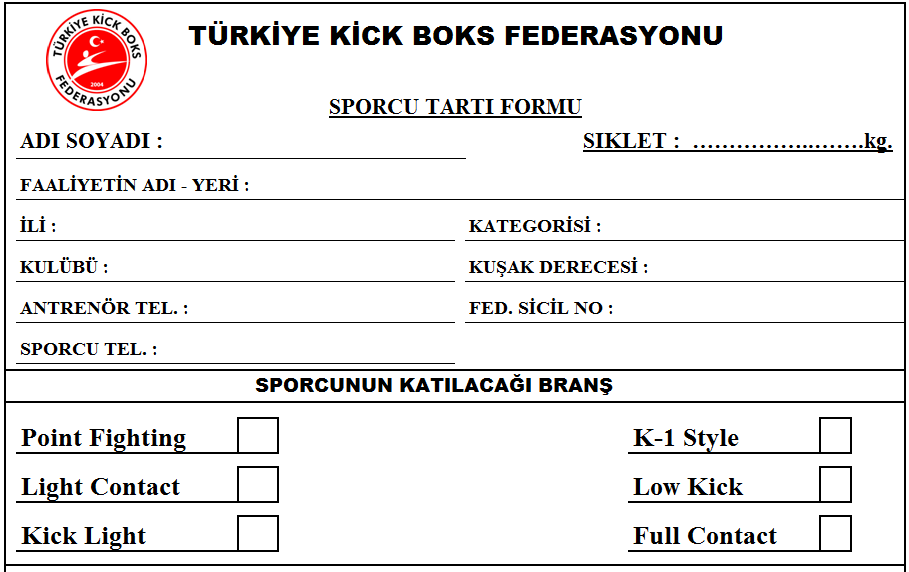 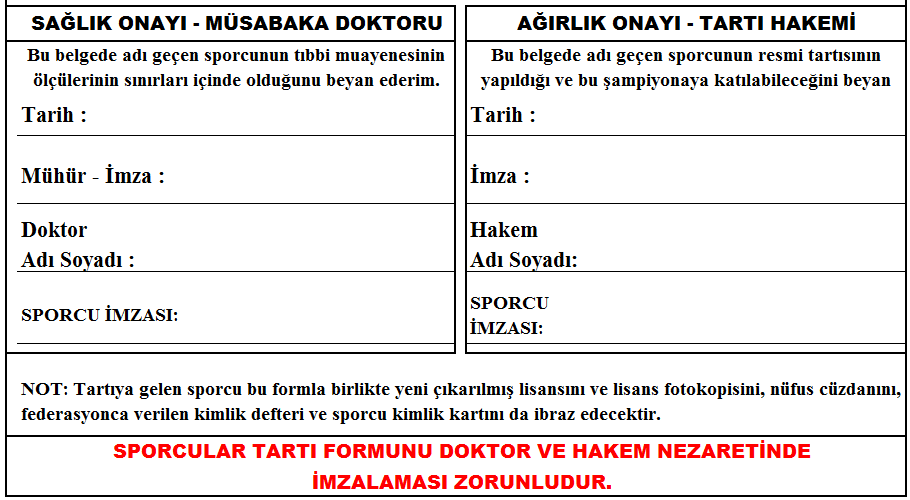 EK 7 - aSPORCU SAĞLIK MUAYENE TAAHHÜTNAMESİAlışkanlıklar:Uyku sorununuz var mı?  		                					Evet (   )Hayır  (   )Takip ettiğiniz özel bir beslenme şekli var mı? 					Evet (   )Hayır  (   )Son bir yıl içinde 10 kilodan daha fazla ya da daha az kilo kaybınız oldu mu? 	Evet (   )Hayır  (   )Alkol:……………	Sigara:……………	Diğer:............... (kullanım sıklığı ve miktarı belirtiniz)Sağlık özgeçmişinizle ilgili olarak aşağıdaki soruları cevaplayınız;EK 7 - bEK 7 - cYukarıdaki bilgilerin doğru olduğunu beyan ederim.Sporcunun Adı Soyadı:		           				 	Tarih	:    	İmzası	:		                                         Sporcu Velisinin Adı Soyadı :						Tarih	:(Sporcu 18 yaşın altında ise)İmzası	 :													EK - 8TÜRKİYE KİCK BOKS FEDERASYONU (Federasyon Temsilciliğine)  							..............................Türkiye Kick Boks Federasyonunun 2022 yılı faaliyet programında yer alan ve 20 - 27 Haziran 2022 tarihleri arasında KOCAELİ ilinde yapılacak olan Türkiye Kick Boks Şampiyonasına İlimizi temsilen aşağıda adı soyadı yazılı idareci, antrenör ve sporcuların katılmaları uygun görülmüştür.Bilgilerinize arz ederim.FERDİ SPORCU KATILIM FORMUİLİ   :……………………………………. BRANŞ: …………………………………                                                           KATEGORİ:…………..……….  NOT: Sadece Ferdi Sporcular için doldurulacaktır. Her Kategori Branş için ayrı ayrı düzenlenmelidir.İL TEMSİLCİSİ			                   	  GENÇLİK VE SPOR İL MÜDÜRLÜĞÜ ONAYIADI SOYADI :				          	ADI SOYADI: İMZASI :                                                 	          	UNVANI – MÜHÜR -  İMZASI:YER ve TARİH: ŞEHİTPOLİS RECEP TOPALOĞLU SPOR SALONU- KOCAELİYER ve TARİH: 20 - 27 HAZİRAN 2022YERŞEHİTPOLİS RECEP TOPALOĞLU SPOR SALONUTARİH ve SAATİ20 HAZİRAN 2022 PAZARTESİ – Saat: 17.30 YERŞEHİTPOLİS RECEP TOPALOĞLU SPOR SALONUTARİH ve SAATİ21 HAZİRAN 2022 SALI – Saat: 15.00 Büyükler Yaş DurumuTüm Branşlar  (Bay - Bayan) : 2003 - 1982 doğumlular (19 - 40 yaş)Gençler Yaş DurumuTüm Branşlar  (Bay - Bayan): 2006 - 2004 doğumlular (16 – 18 yaş)Yıldızlar Yaş DurumuPoint Fighting – Kick Light (Bay ve Bayan) : 2009 - 2007 doğumlular (13 – 15 yaş)Minikler Yaş DurumuPoint Fighting (Bay ve Bayan) : 2012 - 2010 doğumlular (10 – 12 yaş)BÜYÜKLER ve GENÇLER TÜM BRANŞLAR VE SIKLETLERİBÜYÜKLER ve GENÇLER TÜM BRANŞLAR VE SIKLETLERİBÜYÜKLER ve GENÇLER TÜM BRANŞLAR VE SIKLETLERİBÜYÜKLER ve GENÇLER TÜM BRANŞLAR VE SIKLETLERİBÜYÜKLER ve GENÇLER TÜM BRANŞLAR VE SIKLETLERİPoint Fighting / Light Contact / Kick Light Full Contact / Low Kick / K1 Style                                                                                   Point Fighting / Light Contact / Kick Light Full Contact / Low Kick / K1 Style                                                                                   Point Fighting / Light Contact / Kick Light Full Contact / Low Kick / K1 Style                                                                                   Point Fighting / Light Contact / Kick Light Full Contact / Low Kick / K1 Style                                                                                   Point Fighting / Light Contact / Kick Light Full Contact / Low Kick / K1 Style                                                                                   Ring Sporları     Ring Sporları     Tatami SporlarıTatami Sporları      (Bay)(Bayan)(Bay)(Bayan) 51 kg.48 kg.57 kg. 50 kg.54 kg.52 kg.63 kg.55 kg.57 kg.56 kg.69 kg.60 kg.60 kg.60 kg.74 kg.65 kg.63,5 kg.65 kg.79 kg.70 kg.67 kg.70 kg.84 kg.+70 kg.71 kg. +70 kg.89 kg.75 kg.94 kg.81 kg..       +94kg.86 kg.91 kg..+ 91 kg.YILDIZLAR YILDIZLAR YILDIZLAR YILDIZLAR YILDIZLAR MİNİKLER MİNİKLER MİNİKLER MİNİKLER MİNİKLER Branş ve SıkletleriBranş ve SıkletleriBranş ve SıkletleriBranş ve SıkletleriBranş ve SıkletleriBranş ve SıkletleriBranş ve SıkletleriBranş ve SıkletleriBranş ve SıkletleriBranş ve SıkletleriPoint Fighting - Kick Light Point Fighting - Kick Light Point Fighting - Kick Light Point Fighting - Kick Light Point Fighting - Kick Light  Point Fighting  Point Fighting  Point Fighting  Point Fighting  Point Fighting ( Bay )      ( Bay )      ( Bay )        ( Bayan )( Bay ) ( Bay ) ( Bay ) ( Bayan)32 kg.32 kg.32 kg.32 kg.28 kg.28 kg.28 kg.28 kg.37 kg.37 kg.37 kg.37 kg.32 kg.  32 kg.  32 kg.  32 kg.  42 kg.42 kg.42 kg.42 kg.37 kg37 kg37 kg37 kg47 kg.47 kg.47 kg.46 kg.42 kg.42 kg.42 kg.42 kg.52 kg.52 kg.52 kg.50 kg.47 kg.47 kg.47 kg.47 kg.57 kg. 57 kg. 57 kg. 55 kg. + 47 kg, + 47 kg, + 47 kg, + 47 kg,63 kg.63 kg.63 kg.60 kg.69 kg.69 kg.69 kg.65 kg.+69 kg.+69 kg.+69 kg.  +65 kg.TATAMİ SPORLARI TARTI VE MÜSABAKA PROGRAMITATAMİ SPORLARI TARTI VE MÜSABAKA PROGRAMITATAMİ SPORLARI TARTI VE MÜSABAKA PROGRAMITATAMİ SPORLARI TARTI VE MÜSABAKA PROGRAMITATAMİ SPORLARI TARTI VE MÜSABAKA PROGRAMITARİHBAŞLAMA SAATİYAPILACAK OLANBRANŞKATEGORİ VE KATILIMCILAR20 HAZİRAN 2022 PAZARTESİ10:00HAKEM TOPLANTISITATAMİ SPORLARIGÖREVLİ HAKEMLER20 HAZİRAN 2022 PAZARTESİ10:00 - 17:00TARTILİGHT CONTACTBÜYÜK - GENÇ20 HAZİRAN 2022 PAZARTESİ17.30TEKNİK TOPLANTI İL TEMSİLCİSİ, İDARECİ, ANTRENÖR VE HAKEMLER İL TEMSİLCİSİ, İDARECİ, ANTRENÖR VE HAKEMLER21 HAZİRAN 2022 SALI10:00ELEME - YARI FİNAL - FİNALLİGHT CONTACTBÜYÜK - GENÇ21 HAZİRAN 2022 SALI15:00AÇILIŞ SEREMONİSİAÇILIŞ SEREMONİSİAÇILIŞ SEREMONİSİ21 HAZİRAN 2022 SALI09:00 - 14:00TARTI KİCK LİGHT   GENÇ21 HAZİRAN 2022 SALI15.00MADALYA TÖRENİ (BÜYÜK - GENÇ ) LİGHT CONTACT                                                           MADALYA TÖRENİ (BÜYÜK - GENÇ ) LİGHT CONTACT                                                           MADALYA TÖRENİ (BÜYÜK - GENÇ ) LİGHT CONTACT                                                           22 HAZİRAN 2022 ÇARŞAMBA10.00ELEME - YARI FİNAL - FİNALKİCK LİHGT  GENÇ22 HAZİRAN 2022 ÇARŞAMBA09:00 - 14:00TARTI KİCK LİGHT  BÜYÜK 22 HAZİRAN 2022 ÇARŞAMBA15.00MADALYA TÖRENİ (GENÇ) KİCK LİGHT                                                         MADALYA TÖRENİ (GENÇ) KİCK LİGHT                                                         MADALYA TÖRENİ (GENÇ) KİCK LİGHT                                                         23 HAZİRAN 2022 PERŞEMBE10.00ELEME - YARI FİNAL - FİNALKİCK LİGHT  BÜYÜK 23 HAZİRAN 2022 PERŞEMBE09:00 - 14:00TARTI KİCK LİGHTYILDIZ23 HAZİRAN 2022 PERŞEMBE15.00MADALYA TÖRENİ (BÜYÜK ) KİCK LİGHT                                                         MADALYA TÖRENİ (BÜYÜK ) KİCK LİGHT                                                         MADALYA TÖRENİ (BÜYÜK ) KİCK LİGHT                                                         24 HAZİRAN 2022 CUMA10:00ELEME - YARI FİNAL - FİNAL KİCK LİGHTYILDIZ24 HAZİRAN 2022 CUMA09:00 - 14:00TARTIPOİNT FİGHTİNGBÜYÜK24 HAZİRAN 2022 CUMA15.00MADALYA TÖRENİ (YILDIZ ) KİCK LİGHT                                                       MADALYA TÖRENİ (YILDIZ ) KİCK LİGHT                                                       MADALYA TÖRENİ (YILDIZ ) KİCK LİGHT                                                       25 HAZİRAN 2022 CUMARTESİ10:00ELEME - YARI FİNAL - FİNALPOİNT FİGHTİNG BÜYÜK25 HAZİRAN 2022 CUMARTESİ09:00 - 14:00TARTIPOİNT FİGHTİNGGENÇ25 HAZİRAN 2022 CUMARTESİ15.00MADALYA TÖRENİ (BÜYÜK) POİNT FİGHTİNG                                              MADALYA TÖRENİ (BÜYÜK) POİNT FİGHTİNG                                              MADALYA TÖRENİ (BÜYÜK) POİNT FİGHTİNG                                              26 HAZİRAN 2022 PAZAR10:00ELEME - YARI FİNAL - FİNALPOİNT FİGHTİNG GENÇ26 HAZİRAN 2022 PAZAR09:00 - 14:00TARTIPOİNT FİGHTİNGYILDIZ-MİNİK 26 HAZİRAN 2022 PAZAR15.00MADALYA TÖRENİ (GENÇ) POİNT FİGHTİNG                                                        MADALYA TÖRENİ (GENÇ) POİNT FİGHTİNG                                                        MADALYA TÖRENİ (GENÇ) POİNT FİGHTİNG                                                        27 HAZİRAN 2022 PAZARTESİ10.00ELEME - YARI FİNAL - FİNALPOİNT FİGHTİNGYILDIZ-MİNİK 27 HAZİRAN 2022 PAZARTESİ15.00MADALYA TÖRENİ (YILDIZ-MİNİK) POİNT FİGHTİNG                                                        MADALYA TÖRENİ (YILDIZ-MİNİK) POİNT FİGHTİNG                                                        MADALYA TÖRENİ (YILDIZ-MİNİK) POİNT FİGHTİNG                                                        RİNG SPORLARI TARTI VE MÜSABAKA PROGRAMIRİNG SPORLARI TARTI VE MÜSABAKA PROGRAMIRİNG SPORLARI TARTI VE MÜSABAKA PROGRAMIRİNG SPORLARI TARTI VE MÜSABAKA PROGRAMIRİNG SPORLARI TARTI VE MÜSABAKA PROGRAMITARİHBAŞLAMA SAATİYAPILACAK OLANBRANŞKATEGORİ VE KATILIMCILAR20 HAZİRAN 2022 PAZARTESİ10:00HAKEM TOPLANTISIRİNG SPORLARIGÖREVLİ HAKEMLER20 HAZİRAN 2022 PAZARTESİ10:00 - 17:00TARTIK1 STYLE                                                                       LOW KİCKBÜYÜK20 HAZİRAN 2022 PAZARTESİ17:30TEKNİK TOPLANTI İL TEMSİLCİSİ, İDARECİ, ANTRENÖR VE HAKEMLER İL TEMSİLCİSİ, İDARECİ, ANTRENÖR VE HAKEMLER21 HAZİRAN 2022 SALI10:00ELEME - YARI FİNAL - FİNALK1 STYLE                                                                       LOW KİCKBÜYÜK21 HAZİRAN 2022 SALI15:00          AÇILIŞ SEREMONİSİ          AÇILIŞ SEREMONİSİ          AÇILIŞ SEREMONİSİ22 HAZİRAN 2022 ÇARŞAMBA07:00 - 08:00KONTROL TARTISI                                              K1 STYLE                                                                       LOW KİCKBÜYÜK22 HAZİRAN 2022 ÇARŞAMBA10:00ELEME -YARI FİNAL - FİNALK1 STYLE                                                                       LOW KİCKBÜYÜK22 HAZİRAN 2022 ÇARŞAMBA09:00 - 14:00TARTIK1 STYLE                                                                       LOW KİCKGENÇ22 HAZİRAN 2022 ÇARŞAMBA15.00MADALYA TÖRENİ (BÜYÜK- K1 STYLE , LOW KİCK )                                                               MADALYA TÖRENİ (BÜYÜK- K1 STYLE , LOW KİCK )                                                               MADALYA TÖRENİ (BÜYÜK- K1 STYLE , LOW KİCK )                                                               23 HAZİRAN 2022 PERŞEMBE10:00ELEME -YARI FİNAL - FİNALK1 STYLE                                                                       LOW KİCKGENÇ24 HAZİRAN 2022 CUMA07:00 - 08:00KONTROL TARTISI                                              K1 STYLE                                                                       LOW KİCKGENÇ24 HAZİRAN 2022 CUMA10:00ELEME -YARI FİNAL - FİNALK1 STYLE                                                                       LOW KİCKGENÇ24 HAZİRAN 2022 CUMA09:00 - 14:00TARTIFULL CONTACTBÜYÜK-GENÇ24 HAZİRAN 2022 CUMA15.00MADALYA TÖRENİ (GENÇ- K1 STYLE , LOW KİCK )                                                               MADALYA TÖRENİ (GENÇ- K1 STYLE , LOW KİCK )                                                               MADALYA TÖRENİ (GENÇ- K1 STYLE , LOW KİCK )                                                               25 HAZİRAN 2022 CUMARTESİ10:00ELEME - YARI FİNAL - FİNALFULL CONTACTBÜYÜK-GENÇ26 HAZİRAN 2022 PAZAR07:00 - 08:00KONTROL TARTISI                                              FULL CONTACTBÜYÜK-GENÇ26 HAZİRAN 2022 PAZAR10:00ELEME - YARI FİNAL - FİNALFULL CONTACTBÜYÜK-GENÇ27 HAZİRAN 2022 PAZARTESİ07:00 - 08:00KONTROL TARTISI                                              FULL CONTACTBÜYÜK-GENÇ27 HAZİRAN 2022 PAZARTESİ10:00YARI FİNAL - FİNALFULL CONTACTBÜYÜK-GENÇ27 HAZİRAN 2022 PAZARTESİ15.00MADALYA TÖRENİ (BÜYÜK – GENÇ) FULL CONTACT                                                               MADALYA TÖRENİ (BÜYÜK – GENÇ) FULL CONTACT                                                               MADALYA TÖRENİ (BÜYÜK – GENÇ) FULL CONTACT                                                               FULL CONTACT FULL CONTACT FULL CONTACT FULL CONTACT FULL CONTACT  MÜSABAKA KORUYUCU VE KIYAFETLERİ MÜSABAKA KORUYUCU VE KIYAFETLERİ MÜSABAKA KORUYUCU VE KIYAFETLERİ MÜSABAKA KORUYUCU VE KIYAFETLERİ MÜSABAKA KORUYUCU VE KIYAFETLERİERKEKERKEKKADINKADINKORUYUCU VE KIYAFETÖZELLİKLERİKORUYUCU VE KIYAFETÖZELLİKLERİKASKSPORCU KÖŞESİ RENKLİKASKSPORCU KÖŞESİ RENKLİDİŞLİKZORUNLUDURDİŞLİKZORUNLUDURBANDAJZORUNLUDURBANDAJZORUNLUDURKİCK BOKS ELDİVENİ10 Ons                                                                               SPORCU KÖŞESİ RENKLİKİCK BOKS ELDİVENİ10 Ons                                                                                                          SPORCU KÖŞESİ RENKLİKOGİZORUNLUDURKOGİZORUNLUDUR KİCK BOKS PANTOLONUKIRMIZI RENK VEYA KÖŞE RENKLİKİCK BOKS PANTOLONUKIRMIZI RENK VEYA KÖŞE RENKLİKAVAL KORUYUCUSUARKADAN CIRTLI - ÇORAP TİPİ KAVAL KORUYUCUSUARKADAN CIRTLI - ÇORAP TİPİAYAK BOTUZORUNLUDUR,                                                  KÖŞE RENGİNDEAYAK BOTUZORUNLUDUR,                                                  KÖŞE RENGİNDEÜST BODY veya ASKILI TİŞÖRTASKILI, BEYAZ RENKGÖĞÜS KORUYUCUSUZORUNLUDUR  FULL CONTACT BRANŞINDA AYAK BANDAJI YASAKTIRFULL CONTACT BRANŞINDA AYAK BANDAJI YASAKTIRFULL CONTACT BRANŞINDA AYAK BANDAJI YASAKTIRFULL CONTACT BRANŞINDA AYAK BANDAJI YASAKTIRFULL CONTACT BRANŞINDA AYAK BANDAJI YASAKTIRLOW KİCK ve K 1 STYLELOW KİCK ve K 1 STYLELOW KİCK ve K 1 STYLELOW KİCK ve K 1 STYLELOW KİCK ve K 1 STYLE MÜSABAKA KORUYUCU VE KIYAFETLERİ MÜSABAKA KORUYUCU VE KIYAFETLERİ MÜSABAKA KORUYUCU VE KIYAFETLERİ MÜSABAKA KORUYUCU VE KIYAFETLERİ MÜSABAKA KORUYUCU VE KIYAFETLERİERKEKERKEKBAYANBAYANKORUYUCU VE KIYAFETÖZELLİKLERİKORUYUCU VE KIYAFETÖZELLİKLERİKASKSPORCU KÖŞESİ RENKLİKASKSPORCU KÖŞESİ RENKLİDİŞLİKZORUNLUDURDİŞLİKZORUNLUDUREL BANDAJIZORUNLUDUREL BANDAJIZORUNLUDURKİCK BOKS ELDİVENİ10 Ons                                                                               SPORCU KÖŞESİ RENKLİKİCK BOKS ELDİVENİ10 Ons                                                                               SPORCU KÖŞESİ RENKLİKOGİZORUNLUDURKOGİZORUNLUDUR  KİCK BOKS ŞORTUKIRMIZI RENK VEYA KÖŞE RENKLİKİCK BOKS ŞORTUKIRMIZI RENK VEYA KÖŞE RENKLİAYAK BANDAJITERCİHLİDİR (AYAK BANDAJI SARILMASI HALİNDE AYAK ÇORABI ZORUNLUDUR)AYAK BANDAJITERCİHLİDİR (AYAK BANDAJI SARILMASI HALİNDE AYAK ÇORABI ZORUNLUDUR)KAVAL KORUYUCUSU AYAKÜSTÜ KAPALI, PARMAKLAR AÇIK – KÖŞE RENGİNDE (ÇORAP TİPİ OLMAYACAK – ARKADAN ÇIRTLI OLACAKTIR)KAVAL KORUYUCUSUAYAKÜSTÜ KAPALI, PARMAKLAR AÇIK – KÖŞE RENGİNDE (ÇORAP TİPİ OLMAYACAK – ARKADAN ÇIRTLI OLACAKTIR)GÖĞÜS KORUYUCUSUZORUNLUDURÜST BODY veya ASKILI TİŞÖRTASKILI, BEYAZ RENKPOİNT FİGHTİNG POİNT FİGHTİNG POİNT FİGHTİNG POİNT FİGHTİNG POİNT FİGHTİNG  MÜSABAKA KORUYUCU İLE KIYAFETLERİ MÜSABAKA KORUYUCU İLE KIYAFETLERİ MÜSABAKA KORUYUCU İLE KIYAFETLERİ MÜSABAKA KORUYUCU İLE KIYAFETLERİ MÜSABAKA KORUYUCU İLE KIYAFETLERİBAYBAYBAYANBAYANKORUYUCU VE KIYAFETÖZELLİKLERİKORUYUCU VE KIYAFETÖZELLİKLERİKASKSPORCU KÖŞESİ RENKLİKASKSPORCU KÖŞESİ RENKLİDİRSEKLİKSPORCU KÖŞESİ RENKLİDİRSEKLİKSPORCU KÖŞESİ RENKLİDİŞLİKZORUNLUDURDİŞLİKZORUNLUDURBANDAJTERCİHLİ BANDAJTERCİHLİ  KİCK BOKS ELDİVENİPOİNT FİGHTİNG ELDİVENİ,  SPORCU KÖŞESİ RENKLİ                                                                         KİCK BOKS ELDİVENİPOİNT FİGHTİNG ELDİVENİ,  SPORCU KÖŞESİ RENKLİ                                                                         KOGİ ZORUNLUDURKOGİZORUNLUDURKİCK BOKS ÜNİFORMASIV YAKA - KIRMIZI – BEYAZ, KIRMIZI RENK AĞIRLIKLI, ARKA ÜST BÖLÜMDE KİCK BOKS YAZILI, GÖĞÜS ÜST SOL BÖLÜMDE FEDERASYON LOGOLUKİCK BOKS ÜNİFORMASIV YAKA - KIRMIZI – BEYAZ, KIRMIZI RENK AĞIRLIKLI, ARKA ÜST BÖLÜMDE KİCK BOKS YAZILI, GÖĞÜS ÜST SOL BÖLÜMDE FEDERASYON LOGOLUKAVAL KORUYUCUSUÇORAP TİPİ VEYA ARKADAN CIRTLIKAVAL KORUYUCUSUÇORAP TİPİ VEYA ARKADAN CIRTLIAYAK BOTUZORUNLUDUR-  KÖŞE RENKLİAYAK BOTUZORUNLUDUR- KÖŞE RENKLİGÖĞÜS KORUYUCUSU ZORUNLUDURLİGHT CONTACT LİGHT CONTACT LİGHT CONTACT LİGHT CONTACT LİGHT CONTACT  MÜSABAKA KORUYUCU İLE KIYAFETLERİ MÜSABAKA KORUYUCU İLE KIYAFETLERİ MÜSABAKA KORUYUCU İLE KIYAFETLERİ MÜSABAKA KORUYUCU İLE KIYAFETLERİ MÜSABAKA KORUYUCU İLE KIYAFETLERİBAYBAYBAYANBAYANKORUYUCU VE KIYAFETÖZELLİKLERİKORUYUCU VE KIYAFETÖZELLİKLERİKASKSPORCU KÖŞESİ RENKLİKASKSPORCU KÖŞESİ RENKLİDİŞLİKZORUNLUDURDİŞLİKZORUNLUDURBANDAJZORUNLUDURBANDAJZORUNLUDURKİCK BOKS ELDİVENİ10 Ons                                                                                                          SPORCU KÖŞESİ RENKLİKİCK BOKS ELDİVENİ10 Ons                                                                                                          SPORCU KÖŞESİ RENKLİKİCK BOKS PANTOLONUKIRMIZI RENK veya SPORCU KÖŞESİ RENKLİKİCK BOKS PANTOLONUKIRMIZI RENK veya SPORCU KÖŞESİ RENKLİKOGİ ZORUNLUDURKOGİZORUNLUDURTİŞÖRTSIFIR YAKA, BEYAZ, YARIM KOLLU, SIRT KİCK BOKS YAZILI, SOL GÖĞÜSTE FEDERASYON LOGOLUTİŞÖRTSIFIR YAKA, BEYAZ, YARIM KOLLU, SIRT KİCK BOKS YAZILI, SOL GÖĞÜSTE FEDERASYON LOGOLUKAVAL KORUYUCUSUÇORAP TİPİ VEYA ARKADAN CIRTLIKAVAL KORUYUCUSUÇORAP TİPİ VEYA ARKADAN CIRTLIAYAK BOTUZORUNLUDUR - SPORCU KÖŞESİ RENKLİAYAK BOTUZORUNLUDUR - SPORCU KÖŞESİ RENKLİGÖĞÜS KORUYUCUSU ZORUNLUDURKİCK LİGHTKİCK LİGHTKİCK LİGHTKİCK LİGHTKİCK LİGHT MÜSABAKA KORUYUCU İLE KIYAFETLERİ MÜSABAKA KORUYUCU İLE KIYAFETLERİ MÜSABAKA KORUYUCU İLE KIYAFETLERİ MÜSABAKA KORUYUCU İLE KIYAFETLERİ MÜSABAKA KORUYUCU İLE KIYAFETLERİBAYBAYBAYANBAYANKORUYUCU VE KIYAFETÖZELLİKLERİKORUYUCU VE KIYAFETÖZELLİKLERİKASKSPORCU KÖŞESİ RENKLİKASKSPORCU KÖŞESİ RENKLİDİŞLİKZORUNLUDURDİŞLİKZORUNLUDURBANDAJZORUNLUDURBANDAJZORUNLUDURKİCK BOKS ELDİVENİ10 Ons                                                                                                          SPORCU KÖŞESİ RENKLİKİCK BOKS ELDİVENİ10 Ons                                                                                                          SPORCU KÖŞESİ RENKLİKİCK BOKS ŞORTUKIRMIZI RENK VEYA SPORCU KÖŞESİ RENKLİKİCK BOKS ŞORTUKIRMIZI RENK VEYA SPORCU KÖŞESİ RENKLİKOGİ ZORUNLUDURKOGİZORUNLUDUR TİŞÖRTSIFIR YAKA, BEYAZ, OMUZDAN KESİK KOLSUZ, SIRT KİCK BOKS YAZILI, SOL GÖĞÜSTE FEDERASYON LOGOLUTİŞÖRTSIFIR YAKA, BEYAZ, OMUZDAN KESİK KOLSUZ, SIRT KİCK BOKS YAZILI, SOL GÖĞÜSTE FEDERASYON LOGOLUKAVAL KORUYUCUSUÇORAP TİPİ VEYA ARKADAN CIRTLIKAVAL KORUYUCUSUÇORAP TİPİ VEYA ARKADAN CIRTLIAYAK BOTUZORUNLUDUR - SPORCU KÖŞESİ RENKLİAYAK BOTUZORUNLUDUR - SPORCU KÖŞESİ RENKLİGÖĞÜS KORUYUCUSU ZORUNLUDURAile Öyküsü (Aile bireylerinde veya yakın akrabalarınızda olan hastalıkları belirtiniz.)Aile Öyküsü (Aile bireylerinde veya yakın akrabalarınızda olan hastalıkları belirtiniz.)Aile Öyküsü (Aile bireylerinde veya yakın akrabalarınızda olan hastalıkları belirtiniz.)Aile Öyküsü (Aile bireylerinde veya yakın akrabalarınızda olan hastalıkları belirtiniz.)     Sağlık SorunuVarYokAkrabalık DerecesiKalp Hastalığı nedeniyle aniden ölen(      )(      )Kalp Hastalığı olan(      )(      )Yüksek Tansiyon(      )(      )Tüberküloz (Verem)(      )(      )Kanser veya Tümör(      )(      )Migren veya Şiddetli Baş Ağrısı(      )(      )Diyabet (şeker hastalığı)(      )(      )Böbrek – Mesane Hastalıkları(      )(      )Anemi (kansızlık) örn: Akdeniz Anemisi(      )(      )Mide ve Barsak Hastalıkları(      )(      )Alerji(      )(      )Astım(      )(      )Mevcut bir hastalığınız var mı?Halen kullandığınız ilaçlar nelerdir?Hastanede yatmanızı gerektirecek bir sağlık sorununuz oldu mu?Trafik kazası-kafa travması geçirdiniz mi?          Hiç ameliyat oldunuz mu?                                    Alerjiniz var mı? (polen, yiyecek, ilaç, böcek, vs)      Spor yaparken herhangi bir şikâyetiniz var mı?Spor yaralanması geçirdiniz mi?Performansı arttırmak, kilo almak ya da kilo vermek için herhangi bir madde kullandınız mı, halen kullanmaya devam ediyor musunuz? (kreatin, aminoasit, vitamin, vs)Sağlık Sorununuz Var mı?                                 EvetHayırNe Zamandan Beri?Özellikle antrenman yaparken göğüs ağrısı, çarpıntı(     )(     )Nefes darlığı, öksürük, balgam çıkarma(     )(     )Çok çabuk yorulma(     )(     )Sık kas krampları ve yaygın kas ağrıları(     )(     )Kas, eklem, tendon sorunu(     )(     )Vücudun herhangi bir yerinde uyuşma, karıncalanma, his kaybı(     )(     )Bayılma nöbetleri(     )(     )Sık ve şiddetli baş ağrısı, baş dönmesi, denge kaybı(     )(     )Yaralanma ve kesiklerde (uzun süren) kanama(     )(     )Son zamanlarda aşırı kilo kaybı, iştahsızlık(     )(     )Karın ağrısı, ishal, kabızlık(     )(     )Dışkıda kan, dışkının koyu, siyah renkli olması(     )(     )Bağırsak paraziti (solucan, kurt, şerit vb.)(     )(     )Sık idrara çıkma ve idrar yaparken yanma veya akıntı(     )(     )Vücutta şişlikler (koltuk altında, kasıklarda, boyunda)(     )(     )Gözlerde görme kusuru, kaşıntı, kızarıklık, sulanma(     )(     )Kulak ağrısı, akıntısı, çınlaması, işitme güçlüğü (     )(     )Burundan nefes almada güçlük(     )(     )Sık burun kanaması(     )(     )Diş ve dişeti sorunu (çürük vb.)(     )(     )Diğer(     )(     )Daha önce aşağıdaki nedenlerle hekime ya da hastaneye başvurdunuz mu?Daha önce aşağıdaki nedenlerle hekime ya da hastaneye başvurdunuz mu?Daha önce aşağıdaki nedenlerle hekime ya da hastaneye başvurdunuz mu?Daha önce aşağıdaki nedenlerle hekime ya da hastaneye başvurdunuz mu?Daha önce aşağıdaki nedenlerle hekime ya da hastaneye başvurdunuz mu?Sağlık Sorunu                                 EvetHayırNe Zamandan Beri?Kalp rahatsızlığı (     )(     )Kalp romatizması(     )(     )Akut eklem romatizması(     )(     )Yüksek ya da düşük tansiyon(     )(     )Astım veya diğer solunum hastalığı (     )(     )Kan hastalıkları, kansızlık (     )(     )Varis, basur, damar iltihabı(     )(     )Diyabet (şeker hastalığı)(     )(     )Epilepsi (sara)(     )(     )Guatr(     )(     )Sarılık (Hepatit A, B, veya C)(     )(     )Zührevi (cinsel yolla bulaşan) hastalıklar(     )(     )Böbrek-mesane hastalıkları (kum, taş vb.)(     )(     )Migren(     )(     )Kulak, kurun boğaz sorunları (sinüzit, bademcik vb.)(     )(     )Cilt hasatlığı (egzama, mantar, siğil, uçuk vb.)(     )(     )Sıtma (     )(     )Diğer eklem hastalıkları(     )(     )Fıtık(     )(     )Gözlük- kontak lens kullanıyor musunuz?(     )(     )Herhangi bir işitme sorununuz var mı?(     )(     )Bunun için bir aparat kullanıyor musunuz?(     )(     )Böbreğiniz iki tane mi? (     )(     )Testisiniz iki tane mi?(     )(     )Gıda-ilaç alerjisi(     )(     )Hamilelik şüpheniz var mı?(      )(      )Sıra NoAdı SoyadıSıkleti(Kg.)KuşağıFed. Sicil NoDoğum TarihiAntrenörü1.2.3.4.5.6.7.8.9.10.11.12.13.14.15.16.17.18.19.20.21.22.23.24.25.26.27.28.